AGENDA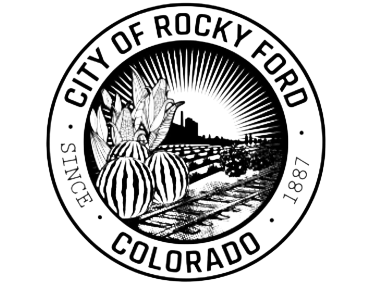 City Council MeetingTuesday, March 26, 2024 REMOTE PARTICIPATIONA Zoom link is made available, however, the City does not and cannot guarantee Internet connection or online broadcasting. Remote attendance is at the risk of the attendee as the public meeting will continue in person regardless of the City’s broadcasting capability.Join Zoom Meeting by Computer: https://us.06web.zoom.us/j/98350467857   |   Dial by Phone: 1-669-900-6833 – Meeting ID: 983 5046 7857WORK SESSION – 6:00 PMDiscussion of proposed memorandum of understanding (MOU) between the City of Rocky Ford and the Arkansas Valley Fair BoardIf time allows:  Review of §7.3.20 of the City of Rocky Ford’s Municipal CodeREGULAR MEETING – 7:00 PMCALL MEETING TO ORDERROLL CALLPLEDGE OF ALLEGIANCEMISSION STATEMENT“Improve the quality of life in the City of Rocky Ford, making it a great place to live and work, while strengthening relationships and creating pride in the Community.PUBLIC COMMENTCitizens may address the Council on items that are not on the agenda. Items of a personal nature may not be discussed. Personnel-related matters shall be directed through the appropriate chain of command. Please sign in prior to the meeting. Neither Council members nor City staff should be expected to engage in discussions with any speaker. Council may direct staff to follow-up with certain matters. Please limit your comments to three (3) minutes or less.CONSENT AGENDAA Consent Agenda is contained in this meeting agenda.  The consent agenda is designed to assist making the meeting shorter and more efficient.  Items left on the Consent Agenda may not be discussed when the Consent Agenda comes before the Council.  If any Council member wishes to discuss a Consent Agenda item, please tell me now and I will remove the item from the Consent Agenda and place it in an appropriate place on the meeting agenda, so it can be discussed when that item is taken up by the Council.8.1	Approval of previous meeting minutes for February 27, 20248.2	Application for Special Event Permit – B.P.O.E. #1147, Rocky Ford Elks Club, 301 N. 9th Street on Saturday, April 20, 2024 from 10 a.m. to 2 a.m. for the Fireman’s BallPRESENTATIONS, AWARDS, PROCLAMATIONS9.1    Pinning Ceremony – New Police Officers Mark Montano and Jaron BerigSTAFF REPORTS10.1	Interim City Manager – Stacey Milenski10.2	Police Department – Sean McDonaghOLD BUSINESSNEW BUSINESS12.1	Colorado Municipal League (CML) Annual Conference12.2	RFP for City Manager Search Firm12.3	Emergency Snow Preparedness Plan Changes12.4	Appointment of Meredy Brownstein – Rocky Ford Tree Boardcityofrockyford.colorado.govEXECUTIVE SESSION13.1	NonePUBLIC COMMENTCOUNCIL COMMENTSUPCOMING COUNCIL MEETINGS             16.1 April 9, 2024 at 6:00 PM: Council Work session and at 7:00 PM: Regular Council Meeting             16.2 April 23, 2024 at 6:00 PM: Council Work session and at 7:00 PM: Regular Council MeetingADJOURNMENTcityofrockyford.colorado.gov